位置示意圖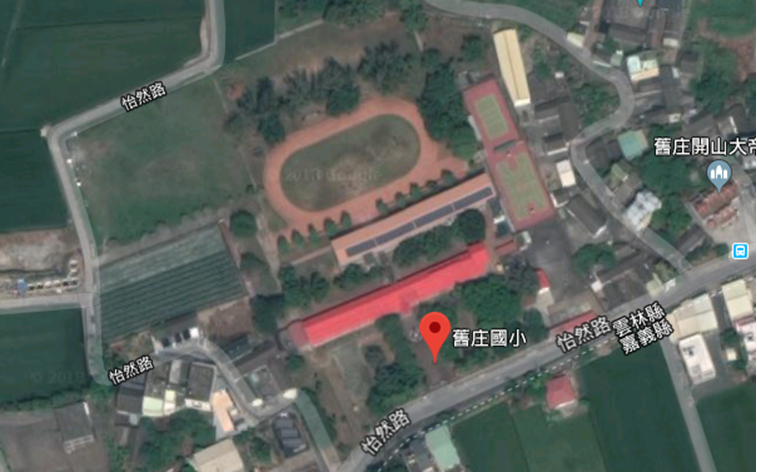 舊庄國小設置太陽能光電風雨球場位置圖(紅色線框位置內)110年度雲林縣所屬學校舊庄國小設置太陽能光電風雨球場公開標租      租賃標的清單110年度雲林縣所屬學校舊庄國小設置太陽能光電風雨球場公開標租      租賃標的清單110年度雲林縣所屬學校舊庄國小設置太陽能光電風雨球場公開標租      租賃標的清單110年度雲林縣所屬學校舊庄國小設置太陽能光電風雨球場公開標租      租賃標的清單110年度雲林縣所屬學校舊庄國小設置太陽能光電風雨球場公開標租      租賃標的清單110年度雲林縣所屬學校舊庄國小設置太陽能光電風雨球場公開標租      租賃標的清單110年度雲林縣所屬學校舊庄國小設置太陽能光電風雨球場公開標租      租賃標的清單編號租賃標的名稱不動產管理機關聯絡窗口電話設置地址設置建築物之座落地號備註1一般球場、停車場、空地雲林縣舊庄國民小學05-5912094轉13雲林縣大埤鄉怡然村怡然路92號號雲林縣大埤鄉怡然段P08025 07010000、07490000